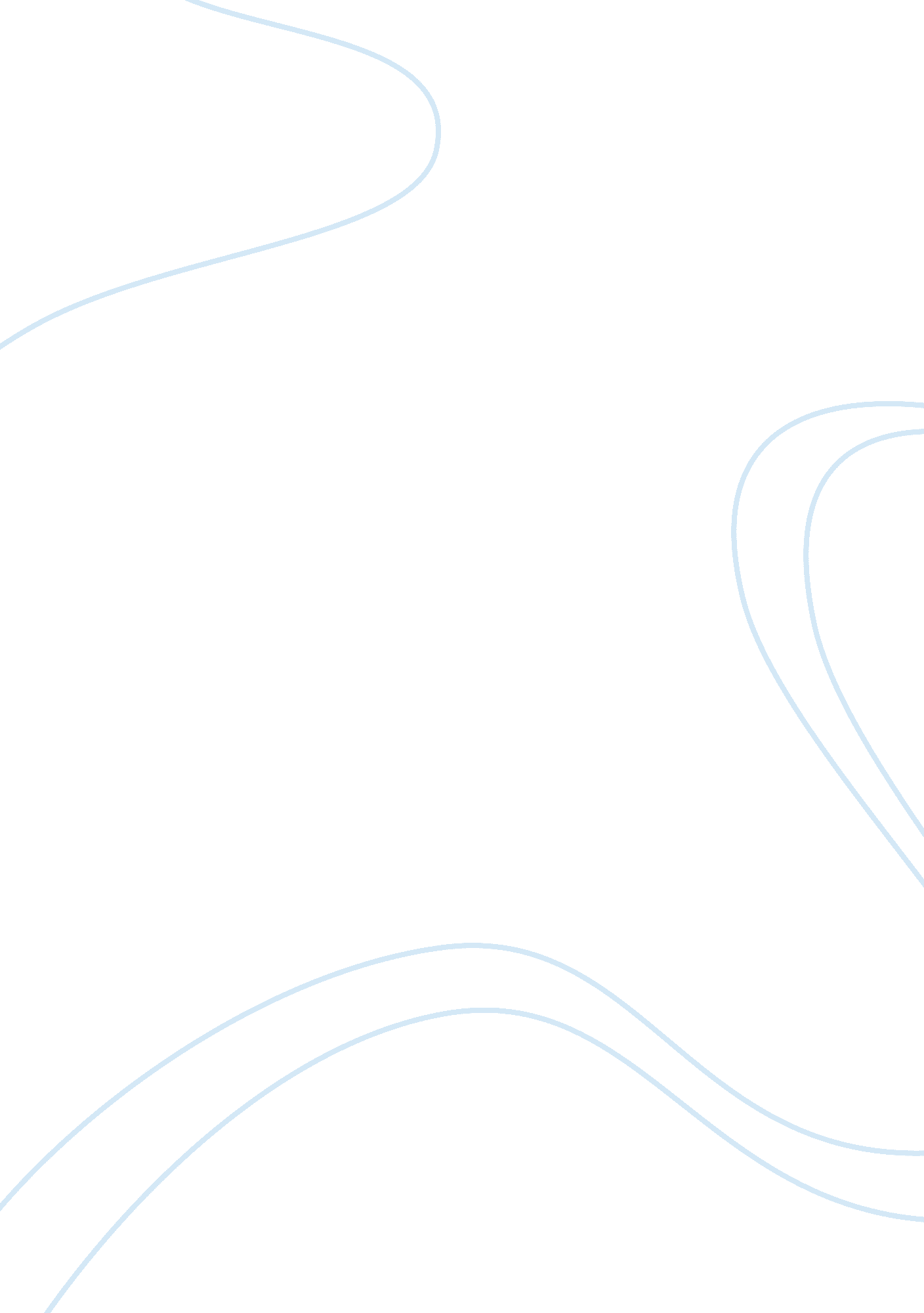 Good case study on global warming: what you need to know, with tom brokawEnvironment, Climate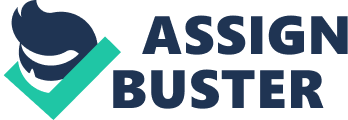 At the time this documentary film was shot the question existed whether the global warming was such an alarming issue, whether it would affect our planet so drastically, and whether our human race is the main cause for all this happening. Well, it was obvious, and it is even more obvious now that the answer is yes, and humanity is the main factor that is causing those climate changes. 
About 15 years ago scientists all over the world would argue over the question of whether Earth has entered just another natural period of climate change that happens regularly from time to time, and last for approximately 30 years. At first almost all of them thought that this is a natural process, but then, suddenly, some distinctive features started to appear in the behavior of climate, and weather that were clearly setting apart what was happening from what should have happened. Scientist discovered that not only natural disasters started to occur much more frequently, but also did they become more severe, and harder to fight, and overcome, which brought to new levels of possible threat to humanity. 
When such uncommon traits of behavior started, climatologists began to observe, and investigate the possible reasons for those changes. And the pin point was to measure of CO2 level in the atmosphere in order to find out if people with their everyday activities add up to CO2 that is being produced naturally. The task was carried out in the late 1950’s, with findings being put into a Keeling curve, and these findings are both astonishing, and quite clear, indicating the undeniable connection between human activity and CO2 level. 
Another interesting discovery that was made is the existence of the direct relationship between the level of CO2 in the atmosphere, the atmosphere temperature, and humanity’s contribution into the process. Human activity raises the level of CO2, which in turn is the main factor of raising the atmosphere temperature that results in the global warming. And it is quite evident that global warming is a bad thing to be messing around with, as it can rapidly get to the point of no return, turning our home planet into the unknown place in the matter of several decades (that is considering the present rate of climatic changes). The main victim of the rising temperatures is ice on polar caps, and in Greenland, which, in fact, contains 75% of world’s precious fresh water. But that is not the main threat that the fossil ice holds, as it has the power to flood the entire coastal regions throughout the world, displacing millions, if not billions of people, which can lead to uncontrollable immigration, and further conflicts. The rising temperatures also can add power to one of the deadliest disasters-hurricanes. When the climate change has started happening, scientist have found the increasing number of hurricanes, and tornados in the U. S. 
Even though scientists state that major climatic changes occurred before, it can be concluded that such changes became the reason for mass extinction among the species. The atmosphere temperature has risen before, and the ice has melted before, but none of that happened so rapidly, and that is humanity that is telescoping those rates hundreds times. Such alarming rates of decay mean only thing that we have all chances of seeing a new world in our lifetime, and it is shocking. 